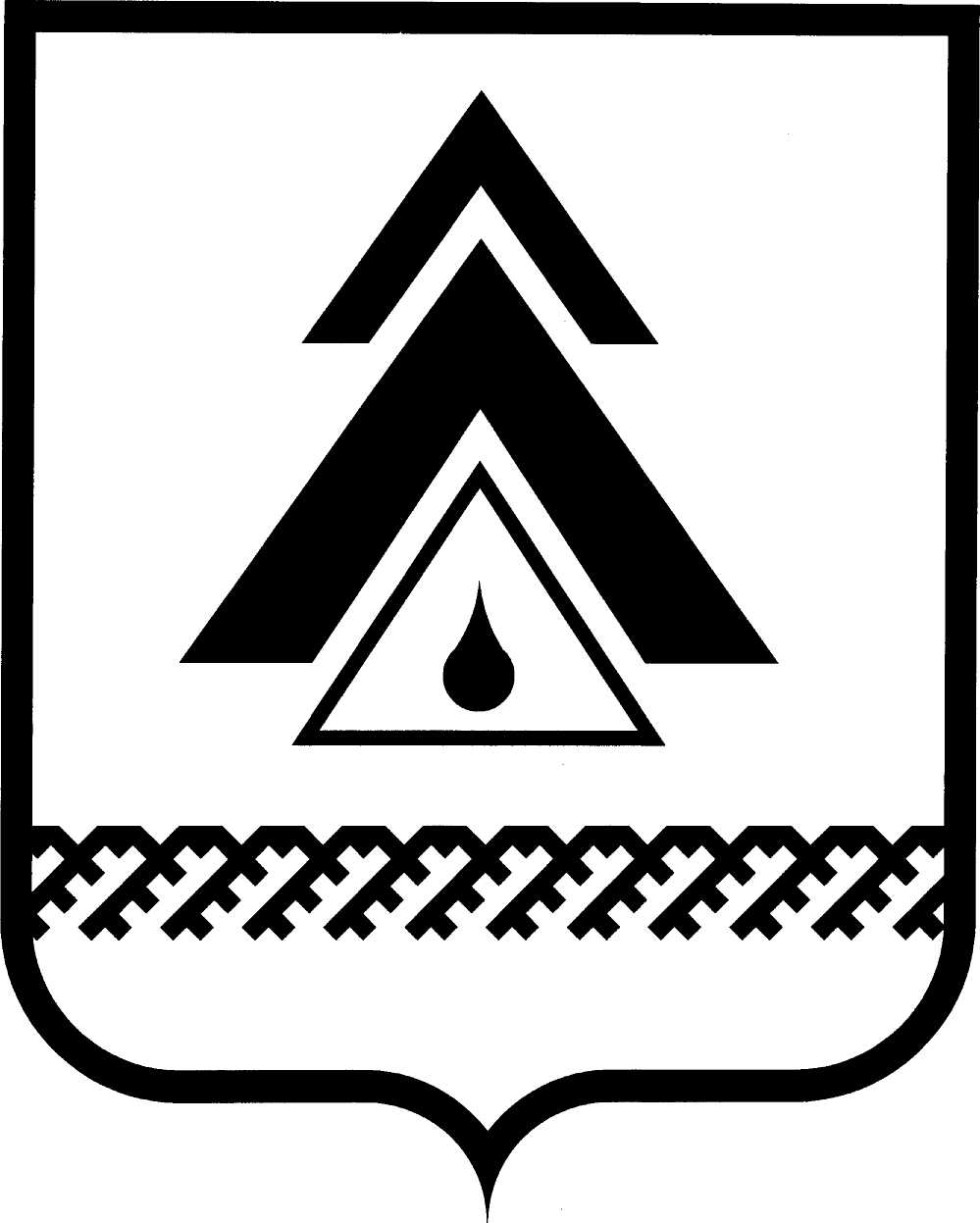 администрация Нижневартовского районаХанты-Мансийского автономного округа – ЮгрыПОСТАНОВЛЕНИЕО порядке определения размера платы за увеличение площади земельных участков, находящихся в частной собственности, в результате их перераспределения с земельными участками, находящимися в муниципальной собственностиВ соответствии с подпунктом 3 пункта 5 статьи 39.28. Земельного кодекса Российской Федерации:1. Утвердить порядок определения размера платы за увеличение площади земельных участков, находящихся в частной собственности, в результате их перераспределения с земельными участками, находящимися в муниципальной собственности, согласно приложению.2. Службе документационного обеспечения управления организации деятельности администрации района (Ю.В. Мороз) разместить постановление             на официальном веб-сайте администрации района: www.nvraion.ru.3. Пресс-службе администрации района опубликовать постановление                в приложении «Официальный бюллетень» к газете «Новости Приобья».4. Контроль за выполнением постановления возложить на заместителя главы района по жилищно-коммунальному хозяйству и строительству                 А.Ю. Бурылова.Глава района                                                                                        Б.А. СаломатинПриложение к постановлениюадминистрации районаот 20.06.2016 № 1503Порядок определения размера платы за увеличение площади земельных участков, находящихся в частной собственности, в результате их перераспределения с земельными участками, находящимися в муниципальной собственности1. Порядок определения размера платы за увеличение площади земельных участков, находящихся в частной собственности, в результате их перераспределения с земельными участками, находящимися в муниципальной собственности, (далее − порядок) устанавливает правила определения размера платы (цены) за увеличение площади земельных участков, находящихся в частной собственности, в результате их перераспределения с земельными участками, находящимися в муниципальной собственности (далее − размер платы).2. Размер платы за увеличение площади земельных участков, находящихся в частной собственности, в результате их перераспределения с земельными участками, находящимися в муниципальной собственности, рассчитывается            по следующей формуле:П = S x УПКС x 0,15, где:П − размер платы за увеличение площади земельного участка, руб.;S − площадь, на которую увеличивается земельный участок, находящийся в частной собственности, кв. м;УПКС − удельный показатель кадастровой стоимости за единицу площади земельного участка, находящегося в частной собственности (руб./кв. м), определенный на основании утвержденных нормативными правовыми актами Правительства Ханты-Мансийского автономного округа − Югры результатов государственной кадастровой оценки земельных участков по категориям земель и видам разрешенного использования.3. Структурным подразделением администрации района, ответственным за заключение соглашений о перераспределении земель и (или) земельных участков, находящихся в муниципальной собственности, и земельных участков, находящихся в частной собственности, является отдел по жилищным вопросам и муниципальной собственности администрации района.4. Оплата за увеличение площади земельных участков, находящихся в частной собственности, в результате их перераспределения с земельными участками, находящимися в муниципальной собственности, собственниками земельных участков осуществляется единовременно не позднее 30 календарных дней с даты заключения соглашения о перераспределении.от 20.06.2016г. Нижневартовск№ 1503          